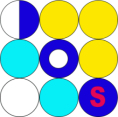 Verslag werksessie programma- en Stuurgroep DOS-Plus		Woensdag 1 juli 2015Tijdstip: 13.30 tot 17.00 uurLocatie: Bestuurskantoor Prisma
Aanwezig: 	Nelly de Bruijne, Marjo Schillings, Birgitte de Ruiter, Joop Lijbaart, Wim Westerweele, Agnes Hieminga, Ellemijn van Waveren, Leendert Jan Parlevliet, Wim Reynhout, Hilde Kooiker, Annemiek van Rooijen, Jos de Jong, Hans de Bruin, Marjan Glas, Cora Dourlein (notulist) Afwezig: 	Frans Veijgen, Jolanda Audenaerd, Carlien Nijdam, Sonja Nossent, Adrianne Capel,
                            Wim Brouwer, Gabriëlle Rossing, Riaan LousActie- en Besluitenlijst Programmagroep DOS-Plus			
1. Welkom Wim Reynhout in zijn nieuwe rol van voorzitter heet allen welkom.
2. Vaststellen agenda/doelen
De doelen voor deze bijeenkomst: vaststellen waar we staan, waar we willen we staan en wat er dus nog moet gebeuren.


3. Verslagen 3 maart, 2 april en 28 mei
Geen opmerkingen, de actiepunten worden nagelopen en de verslagen vastgesteld.


4.  Mededelingen
* Marjan legt uit wat de schoolbestuurcoördinatoren doen en wat de bedoeling hiervan is.
* Vervolg werkconferentie. Er wordt januari 2016 een Visiedocument toekomst PO in Zeeland gepubliceerd na verzamelen van de gegevens van de flappen.
Hilde vraagt zich af of het niet lang duurt tot januari 2016 voordat er nieuws komt richting de deelnemers aan de werkconferentie. Het is misschien goed om informatie te geven over de stappen die we nu aan het maken zijn bijvoorbeeld via nieuwsflitsen. Communicatie kan ook gaan via schoolcoördinatoren. Riaan kan de communicatie richting studenten verzorgen.
5.  Evaluatie
- Presentatie gezamenlijke ambitie. 
  Zie schema doelen DOS-Plus op Edmodo, geplaatst op 6 juli.
- Per themawerkgroep
  In groepjes worden de activiteiten besproken volgens het hand-principe: top, focus, flop,   
  trouw, klein gebleven en meer aandacht verdiend
- uitwisselen met themawerkgroepen en plenair
  Activiteiten die groepen met elkaar verbinden. Pesten en ouderbetrokkenheid, OMV en
  OGW en de drie thema’s Samenwerking algemeen, AIPPBL en BBL. Uitwisseling van tops en
  flops en overeenkomsten met het doel te leren van elkaar.
  De piramide met verzamelde (waarden-, missie-, visie-)uitspraken staat ook reeds
  gepubliceerd op Edmodo.


6. Pauze
7. Vooruitblik volgend schooljaar
- Presentatie inclusief conclusies agendapunt 5
Zijn de doelen nog actueel, moeten er doelen toegevoegd of afgevoerd worden. 
Marjan geeft een presentatie projectmanagement. Wordt op Edmodo geplaatst.
- Aan de slag in themawerkgroepverband
- Delen en uitwisseling + Conclusies 
Wim en Hilde voor Samenwerking algemeen hebben weinig taken voor zichzelf bij de smartdoelen. Zij gaan meer de spin in het web worden, verzamelen en delen van de opbrengsten uit andere groepen. 
Zij nemen het initiatief om bij alle themawerkgroepen als kritische vriend met helicopterview te gaan kijken wat er gedaan is. Via hen kan er gedeeld worden wat er speelt bij de verschillende thema’s.Ellemijn vindt dat er tools nodig zijn om alle leerkrachten binnen een PLG hun ervaringen te kunnen laten vastleggen.Hans geeft aan dat we straks lessen moeten kunnen trekken uit de ervaringen die we nu opdoen -> expertisemanagement. Iedere themawerkgroep zou casussen moeten beschrijven om het welzijn van de leerlingen te verbeteren.
Als je studenten 3 jaar laat meedraaien in de casuïstiek levert dat al snel resultaat op. De studenten uit jaar 2 kunnen alvast kennismaken met de rijke plaatjes.

Agendapunt voor iedere bijeenkomst: welk punt kan elke themagroep inbrengen tbv de algemene DOS-Plus doelen.8. Bespreking invulling taak thematrekkers + pabomaatje
Dit punt is niet besproken.
9. Wat moet er nog gebeuren voor september
* Op Edmodo de planning voor het komende schooljaar zetten per themawerkgroep.
* Iedereen meehelpen om actieverslag voor 1 oktober te maken. Marjan stuurt iedereen het 
   betreffende deel van het actieplan toe met het verzoek zijn activiteiten en resultaten in te 
   vullen. Dit uiterlijk 7 september inleveren.
* Coaching aanbieden vanuit EMM/SSM.
   Ellemijn wil graag begeleiding voor haar groep.


10. Overzicht deelnemers aan de thema’s
Op Edmodo zal een overzicht van de deelnemers per thema geplaatst worden. Als er nog aanvullingen zijn die svp doorgeven aan Cora.



11. Volgende vergaderdatum: 

12. Rondvraag 
Hilde wil weten of er een aanspreekpunt is voor de schoolbestuur-coördinatoren. Dat is Marjan.Marjan wil nog graag delen dat zij blij is dat we dit schooljaar zo succesvol zijn geweest en dat we daardoor vanaf volgend schooljaar stappen kunnen gaan zetten in de verdere ontwikkeling.Om 17.00 uur wordt de bijeenkomst afgesloten.Nr DatumActieDoor wiePlanningGereed127-10-14Eigen tijdbesteding als  thematrekker bijhouden en tussenstand opmakenThematrekkers en Pabodocenten10-07-2015727-10-14Op papier zetten van samenvatting DOS-Plus zodat iedereen dezelfde info heeft en doorgeeftMarjan02-04-201510-04-20151227-10-14Documenten op Edmodo ook in de folder plaatsenAllenDoorlopend1526-11-14Resultaten aanleveren voor stuurgroep en presenterenThematrekker01-07-201501-07-20152402-04-15Lijst op Edmodo voor opgeven vergaderdag volgend jaarMarjan10-04-201528-05-20152502-04-15Inleveren presentielijstenThematrekkersdoorlopend2602-04-15Opstellen richtlijnen presentatie behaalde resultatenMarjan28-05-201528-05-20152728-05-15Agendapunt “nieuwe ontwikkelingen” agenderenMarjandoorlopend28 01-07-2015Opstellen visiedocumentMarjan11-01-20162901-07-2015Info verspreiden over voortgang DOS-PlusMarjan/Riaan12-10-20153001-07-2015Kijken bij themawerkgroepenWim/Hildedoorlopend3101-07-2015Inbrengen agendapuntenAlle themawerkgroependoorlopend3201-07-2015Op Edmodo plaatsen de planning voor volgend schooljaarAlle themawerkgroepen07-09-20153301-07-2015Invullen actieverslag voor MarjanThematrekkers07-09-20153401-07-2015Overzicht deelnemers per thema op Edmodo plaatsenCora17-07-2015Maandag7 september 201513.00 tot 16.00 uurHZ